ATH 111 Approved Film List  You will need to select and watch one of the following movies to complete your final project. If you would like to use a different film for your final project, you need instructor approval. Consider the following as you are selecting and accessing your movie: Shapiro Library does not own the following for checkout.  Check your local public library, which often has popular titles. Check streaming services like Netflix and Amazon Prime, or try renting from your local cable provider.   	If you want to use the Swank films, reach out to your instructor.  If you are having trouble accessing one of the following films, reach out to your instructor for support. 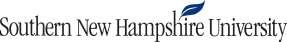 12 Years a Slave Finding Nemo National Treasure 2001: A Space Odyssey (Swank Film) Gladiator O Brother, Where Art Thou? Alice in Wonderland Gone With the Wind Gone With the Wind Austin Powers Goodfellas Pirates of the Caribbean: The Curse of the Black Pearl Australia Guardians of the Galaxy Planet of the Apes (1968, 2001) Avatar The Labyrinth The Rocky Horror Picture Show Back to the Future Last of the Mohicans Romeo and Juliet (1968, 1996, 2013) Beetlejuice Legends of the Fall Schindler’s List Braveheart Les Misérables The Shawshank Redemption The Chronicles of Narnia: The Lion, the Witch and the Wardrobe The Little Mermaid Sleepy Hollow (1999) Corrina, Corrina Lord of the Rings: The Fellowship of the Ring Star Wars: Episode IV - A New Hope Dances With Wolves (Swank Film) Master and Commander: The Far Side of the World Toy Story The Da Vinci Code (Swank Film) The Matrix The Village Dumbo Men in Black West Side Story Eat Pray Love Mrs. Doubtfire The Wizard of Oz The Exorcist (1973) My Big Fat Greek Wedding 